一、單選題（占20分）設（5，0，0）、（4，－1，2）、（3，1，1）為一正立方體的三個頂點，求此正立方體的體積為下列何者？　(1)　(2) 2　(3)　(4)　(5)。在空間中，連接點P ( 2 , 1 , 3 ) 與點Q ( 4 , 5 , 5 ) 的線段PQ之垂直平分面為x＋b y＋z＝13，則b之值為為下列何者？(1) －2　(2) －1　(3)  0　(4) 1　(5) 2。設a，b，x，y為實數，若( x2＋y2＋4 ) ( 1＋a2＋b2 )＝( ax＋by－2 )2，則之值為下列何者？
      (1) 　(2) 1　(3) 2　(4) 4　(5) 8。設，，是空間向量，且．(×)＝6，求(＋)．(×)之值為下列何者？　
(1) 12　(2) 6　(3) 0　(4) －6　(5) －12。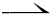 二、多選題（占32分）說明：第5題至第8題，每題有5個選項，其中至少有一個是正確的選項，請將正確選項畫記在答案卡之「選擇（填）題答案區」。各題之選項獨立判定，所有選項均答對者，得8分；答錯1個選項者，得4.8分；答錯2個選項者，得1.6分；答錯多於2個選項或所有選項均未作答者，該題以零分計算。下列有關空間的敘述，請選出正確的選項。(1)設直線L在平面E上，且直線L1與平面E僅相交於一點，若L⊥L1，則L1⊥E　(2)過已知直線外一點，「恰有」一平面與此直線平行　(3) 過已知平面外一點，「恰有」一直線與此平面平行　(4) 過已知平面外一點，「恰有」一平面與此平面垂直　(5) 過已知平面外一點，「恰有」一平面與此平面平行下圖是一個無蓋正方體盒子的展開圖，將它組合成正方體。組合後的正方體，請選出正確的選項。        (1) ⊥　(2) //　(3) ⊥　(4) 與歪斜　(5) ∠CAD＜45°
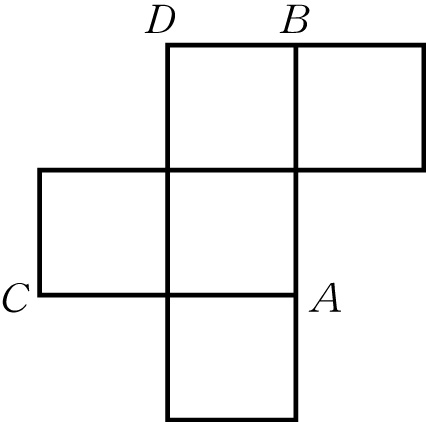 如下圖，已知　⊥平面　ABCD，且四邊形　ABCD　為矩形，M、N、E　分別為　、、　的中點。請選出正確的選項。(1)　⊥　(2)　．＝0　(3)（×）//　　(4)　＋＋＝　 (5)　　//　。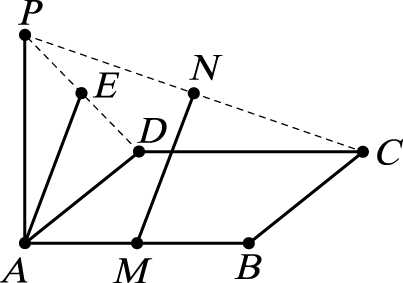 下列各選項中行列式的值﹐哪些與行列式的值相等？（其中﹐皆不為0）　 (1)　(2)(3)　(4) (5)。三、選填題（占48分）　說明：1.第A至I題，將答案畫記在答案卡之「選擇（填）題答案區」所標示的列號（9 –27）。
2.第A至G題完全答對給6分，第H至I題完全答對給3分答錯不倒扣，未完全答對不給分。      3.若答案為分數，必須化為最簡分數，並注意分子、分母的列號順序。令　A（－1，6，0），B（3，0，－2），C（4，4，5）為坐標空間中三點。若　D　為空間中的一點且滿足　　－＋2　＝，則點　D　的坐標為。設　O（0，0，0），A（1，2，3），B（2，3，1），C（3，4，k）四點共平面，則　k＝。空間中兩點A (－2 , 4 , 1 )，B ( 1 ,－3 , 4 )與平面E：2x－y＋z＝－1，若已知A與B兩點在平面上的投影分別為M與N，且直線與平面E交於P點，則之值為。坐標空間中，已知＝（2，1，1），＝（k，－2，1），若∠AOB　為　120°，求實數　k　之值為。三平面E1：2x＋y－z＝1，E2：x＋ay＋3z＝7，E3：bx＋cy－2z＝7，若E1⊥E2，E1 // E3，則a＋b＋c＝。    設　A（1，2，3），B（4，5，6），則　　在平面　x－y＋z＝1　上之正射影長為。空間坐標系中，有一平面鏡E，一雷射光線經過點A（2 , 4 , 3）射向鏡面E上的點B（1 , 2 , 1），     反射又經過點C（－3 , 6 , 3），則平面E的方程式為ax＋by＋cz＋10=0，其中a＋b＋c=。如下圖，有一張正三角形紙　ABC，設　D、E　為的三等分點，今沿著摺線、摺起，使得　B、C　兩點重合，令此重合點為　P　點。設平面　APD　與平面　APE　所夾的銳角為θ，試求　cosθ＝。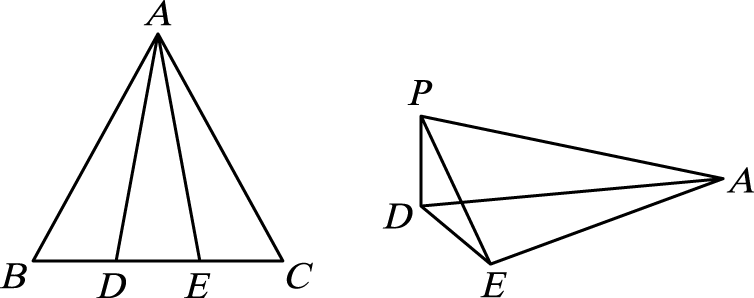   設方程式2x3－5x2＋8＝0的三根為a、b、c，則之值為。解答一、單選題1.(4)  2.(5)  3.(5)  4.(2)二、多選題5.(5)  6.(1)(4)(5)  7.(1)(3)(5)  8.(1)(5)三、選填題A.(2,7,6)  B.－1  C.  D.－1  E.7  F.  G.－6  H.  I.－16 國立興大附中  107學年度  第2學期  第一次月考  高二自然組試題     命題：黃鈺媖老師 審題：林肇政老師班級：二年 ______ 班座號：_________   姓名：________________          試題共3頁說明：第1題至第4題，每題有5個選項，其中只有一個是正確或最適當的選項，請畫記在答案卡之「選擇（填）題答案區」。各題答對者，得5分；答錯、未作答或畫記多於一個選項者，該題以零分計算。